PENNSYLVANIA PUBLIC UTILITY COMMISSIONHarrisburg, PA  17120	F I N A L    O R D E R	On August 29, 2019, a Tentative Order was entered in the above captioned proceeding.	The Electric Generation Suppliers (EGS) listed in Table 1 below filed approved financial securities within 30 days after publication in the Pennsylvania Bulletin.  Table 1 - EGSs with Approved Financial SecurityBelow are the EGS licensees that provided the required approved financial security.*Taking title to electricity	The Commission’s regulations at 52 Pa. Code §54.42(a) require that a licensee shall comply with the applicable requirements of the code and Commission regulations and orders.  Consistent with due process, a license may be suspended or revoked, and fines may be imposed against the licensee for failure to furnish and maintain a bond or other security approved by the Commission in the amount directed by the Commission.	The Tentative Order has become FINAL by operation of law.       							BY THE COMMISSION,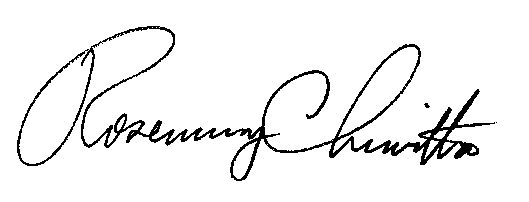 							Rosemary Chiavetta							SecretaryORDER ENTERED:  November 8, 2019Electric Generation Supplier License Cancellations ofCompanies with an Expired Financial SecurityM-2019-3006865Docket NumberCompany NameA-2012-2334188AUI ASSOCIATES INCA-2014-2433211*ELIGO ENERGY PA LLCA-2012-2322961GLOBAL VISION ENERGY LLCA-2016-2563032*LSC COMMUNICATIONS US LLCA-2016-2562204MARIELLEN DONOHUEA-2015-2472201MARYLAND ENERGY ADVISORS LLCA-2015-2496354*MIDAMERICAN ENERGY SERVICES LLCA-2009-2137244MITCHELL ENERGY MANAGEMENT SERVICES INCA-2010-2200314NATURES CURRENT LLCA-2015-2521028ONE BIG SWITCH LLCA-2013-2396610*PINNACLE POWER LLCA-2016-2579236TRIANGLENERGY LLCA-110131UNITIL RESOURCES INCA-2010-2151038*VERDE ENERGY USA INCA-2017-2600575YARDI SYSTEMS INC